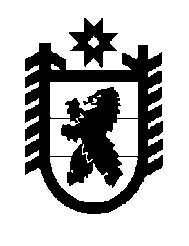 Российская Федерация Республика Карелия    РАСПОРЯЖЕНИЕГЛАВЫ РЕСПУБЛИКИ КАРЕЛИЯ	В соответствии с подпунктом «б» пункта 12 Указа Президента Российской Федерации от 15 февраля 2006 года № 116 «О мерах по противодействию терроризму»:Определить, что аппаратом антитеррористической комиссии в Республике Карелия, осуществляющим организационное и материально-техническое обеспечение деятельности антитеррористической комиссии в Республике Карелия является отдел по обеспечению деятельности антитеррористической комиссии в Республике Карелия управления по вопросам общественной безопасности и взаимодействию с правоохранительными органами Администрации Главы Республики Карелия. Назначить руководителем аппарата антитеррористической комиссии в Республике Карелия Бондарева Сергея Владимировича, заместителя начальника управления по вопросам общественной безопасности и взаимодействию с правоохранительными органами – начальника отдела по обеспечению деятельности  антитеррористической комиссии в Республике Карелия Администрации Главы Республики Карелия.           ГлаваРеспублики Карелия                                                          А.О. Парфенчиковг. Петрозаводск19 июля 2018 года  №  410-р                                                               